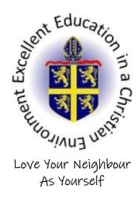 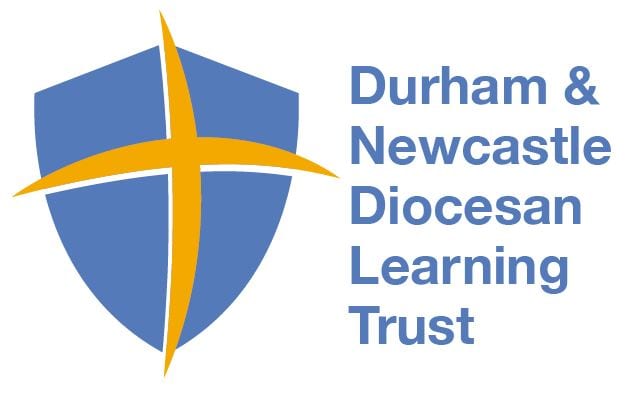 Physical Education Medium Term Plan- Spring 2This term students will learn and understand the rules of Football, practice the requisite skills, and demonstrate their abilities to perform various physical movements in a competitive game.Physical Education Medium Term Plan- Spring 2This term students will learn and understand the rules of Football, practice the requisite skills, and demonstrate their abilities to perform various physical movements in a competitive game.Year Group:  2       Topic- Football/Attacking and DefendingYear Group:  2       Topic- Football/Attacking and DefendingNational Curricular Focus National Curricular Focus Develop eye to foot coordination Participate in increasing challenging games situations.Develop eye to foot coordination Participate in increasing challenging games situations.Lesson Objectives for weeks1-6
Lesson Objectives for weeks1-6
 I can send a ball using feet and can receive a ball using my feetRefine ways to control my body while playing football I can recall and link combinations of skills, e.g. dribbling and passing I can send a ball over a distance using a range of harder and softer kicksI can receive and stop the ball with my feet I can kick a ball to attempt to score a goalI can play in a game situation in a range of positions (GK, Def, Med, forward) I can move with a ball at my feet in a range of directions I can control a ball that is passed to me most of the time I understand basic football rules and key words/vocab I can pass a ball to others/my partner I can send a ball using feet and can receive a ball using my feetRefine ways to control my body while playing football I can recall and link combinations of skills, e.g. dribbling and passing I can send a ball over a distance using a range of harder and softer kicksI can receive and stop the ball with my feet I can kick a ball to attempt to score a goalI can play in a game situation in a range of positions (GK, Def, Med, forward) I can move with a ball at my feet in a range of directions I can control a ball that is passed to me most of the time I understand basic football rules and key words/vocab I can pass a ball to others/my partnerAssessment covered in termAssessment covered in termAssessment statements from Progress in PE4. Games – Attacking and Defending, Striking and Fielding (Tennis, Football, Cricket, Rounders)4- I can dribble a ball around obstacles using the insides and outside of my feet5- I can kick a ball accurately over a distance of 4 metres to my partner 6-I can retrieve a ball and send it using a throw or kick with control (Pass)9- I can help my team to stop somebody scoring points10- I can stop the ball using my foot on the top of the ball (football)Assessment statements from Progress in PE4. Games – Attacking and Defending, Striking and Fielding (Tennis, Football, Cricket, Rounders)4- I can dribble a ball around obstacles using the insides and outside of my feet5- I can kick a ball accurately over a distance of 4 metres to my partner 6-I can retrieve a ball and send it using a throw or kick with control (Pass)9- I can help my team to stop somebody scoring points10- I can stop the ball using my foot on the top of the ball (football)VocabularyVocabularyFootballPitch LineGoals Ball Team Tackle Cross Pass Shoot Positions Games Bibs 